lMADONAS NOVADA PAŠVALDĪBA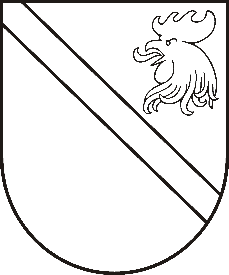 Reģ. Nr. 90000054572Saieta laukums 1, Madona, Madonas novads, LV-4801 t. 64860090, fakss 64860079, e-pasts: dome@madona.lv ___________________________________________________________________________MADONAS NOVADA PAŠVALDĪBAS DOMESLĒMUMSMadonā2018.gada 21.augustā								Nr.320									(protokols Nr.14, 8.p.)Par zemesgabalu apvienošanuMadonas novada pašvaldība ir saņēmusi SIA “Specprojekts” 2018.gada 25. jūlija iesniegumu  ar lūgumu apvienot zemes vienības ar kadastra apzīmējumu 70010010536, 70010011537.Noklausījusies domes priekšsēdētāja A.Lungeviča sniegto informāciju, pamatojoties uz “Nekustamā īpašumu valsts kadastra likuma” 9. pantu, “Zemes ierīcības likuma” 8.panta 3. daļas 2. Apakšpunktu, ņemot vērā 21.08.2018. Finanšu un attīstības komitejas sēdes atzinumu, atklāti balsojot: PAR – 13 (Agris Lungevičs, Zigfrīds Gora, Ivars Miķelsons, Andrejs Ceļapīters, Andris Dombrovskis, Antra Gotlaufa, Artūrs Grandāns, Gunārs Ikaunieks, Valda Kļaviņa, Valentīns Rakstiņš, Rihards Saulītis, Inese Strode, Aleksandrs Šrubs), PRET – NAV,  ATTURAS – NAV, Madonas novada pašvaldības dome  NOLEMJ:Apvienot zemes vienību ar kadastra apzīmējumu 70010011536, 518kv.m. platībā un zemes vienību ar kadastra apzīmējumu 70010011537, 637kv.m. platībā.Jaunizveidotajai zemes vienībai 1155kv.m. platībā apstiprināt adresi Saules iela 17, Madona, Madonas novads.Jaunizveidotajai zemes vienībai noteikt zemes lietošanas mērķi – NĪLM kods 0908pārējo sabiedriskās nozīmes objektu apbūve.Likvidēt adresi zemes vienībai ar kadastra apzīmējumu 70010011537 Saules iela 17A, Madona, Madonas novads.Saskaņā ar Administratīvā procesa likuma 188.panta pirmo daļu, lēmumu var pārsūdzēt viena mēneša laikā no lēmuma spēkā stāšanās dienas Administratīvajā rajona tiesā.Saskaņā ar Administratīvā procesa likuma 70.panta pirmo daļu, lēmums stājas spēkā ar brīdi, kad tas paziņots adresātam.Domes priekšsēdētājs						A.Lungevičs